اسم فعالية : لا تمسني باحترامي  ألأهداف: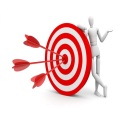 تمييز حالات المس بالاحترام.  احترام حرية الاخرين لكل انسان حيز يجب عدم خرقه.توضيح قيمة الاحترام المتبادلألفئة المستهدَفة: 13-18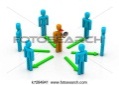 ألمدة الزمنية: 60 دقيقة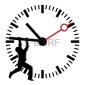 المواد اللازمة: مستلزمات قرطاسية, ادوات مساعدة, بريستول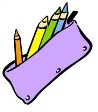 سير الفعالية: 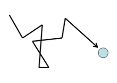 المرحلة الاولى:يقوم المرشد بقراءة القصيدة (ملحق 1), لطلاب ومن ثم يقسمهم الى مجموعات صغيرة ليتناقشوا الاسئلة التالية ثم يطلب منهم كتابة أسس يجب عدم المس بها داخل المجموعة على مدار جميع القاءات وتفادي كل أساليب العنف الموجودة.  أسئلة النقاش:الى من تتوجه هذه القصيدة؟ تصف القصيدة بعد الحالات التي يتم فيها المس بالاحترام. في اي الابيات؟ ماذا لا تحبون في تعامل الكبار معكم؟  المرحلة الثانية:ومن ثم الجلوس في دائرة كبيرة, والنقاش في موضوع القصيدة وكتابة صيغة أسس ومبادئ متفق عليها من قبل كل المجموعة.تلخيص: يقوم اعضاء المجموعة بتواقيع اسفل الكرتون التي كتب عليها اسس ومبادئ لحياة مشتركة وتعليقها بالغرفة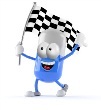 ملحق: 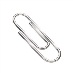 عندما يمسوني باحترامي اسمعوني حين احكي لا تصيحوا بي:كفاية! ان ما عندي مهم كله حتى النهاية...!! انني يا ناس طفل اصعد الدنيا ولي قلب وعقل فافهموني ان لي شأني وأمري رغم أنى لم ازل في فجر عمري    من كتاب خدي كالورد: فاضل جمال علي   5991 جميع الحقوق محفوظة للمؤلف   